Nous vous émettrons un reçu vous permettant d’obtenir un crédit d’impôt 
Organisme de bienfaisance – no d’enregistrement  13780-2039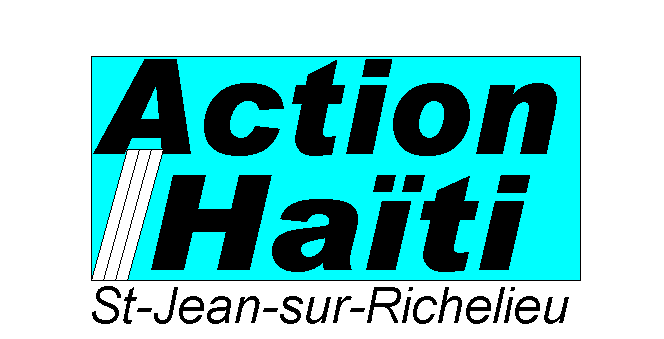 Souper-bénéfice annuel du samedi 26 octobreJe serai présent au souper bénéfice et j’achète  _______  billet(s)  de 50$  ___________ = ____________$
Je souhaite aussi faire un don spécial à l’occasion du 30e anniversaire ⃝ 50$		⃝ 100$		⃝ 200$		⃝ autre____
Je vous fais parvenir un chèque de ______$ libellé au nom d’Action-Haïti, c.p. 192, Saint-Jean-sur-Richelieu (QC) J3B6Z4
Votre nom : ________________________________________________________________________________________Votre adresse : _____________________________________________________________________________________Votre no de téléphone_______________________________________________________________________________Votre adresse électronique : __________________________________________________________________________Je souhaite devenir membre : ⃝ oui   ⃝ nonContribution aux activités d’Action-Haïti  pour l’année 2013Je ne pourrai être présent au souper bénéfice mais je souhaite contribuer aux projets d’Action-Haïti en faisant un don spécial à l’occasion du 30e anniversaire :
⃝ 50$		⃝ 100$		⃝ 200$		⃝ autre____
Je vous fais parvenir un chèque de ______$ libellé au nom d’Action-Haïti, c.p. 192, Saint-Jean-sur-Richelieu (QC) J3B6Z4
Votre nom : ________________________________________________________________________________________Votre adresse : _____________________________________________________________________________________Votre no de téléphone_______________________________________________________________________________Votre adresse électronique : __________________________________________________________________________Je souhaite devenir membre : ⃝ oui   ⃝ nonInvitation à communiquer avec des personnes de mon réseauJe vous invite à communiquer avec les personnes suivantes de ma part. Je crois qu’elles pourraient être intéressées à  vos initiatives. Je vous remercie de me tenir au courant. Nom : _____________________________________________Adresse : __________________________________________No de téléphone____________________________________Adresse électronique : _______________________________Nom : ____________________________________________Adresse : __________________________________________No de téléphone____________________________________Adresse électronique : _____________________________Nom : _____________________________________________Adresse : __________________________________________No de téléphone____________________________________Adresse électronique : _______________________________Nom : ____________________________________________Adresse : __________________________________________No de téléphone____________________________________Adresse électronique : ______________________________Action-Haïti – 450-616-7424 – axh555@live.ca – www.action-haiti.netc.net